Муниципальное бюджетное дошкольное образовательное учреждение                                           «Соколовский детский сад №10»Информационно – познавательный и развлекательныйдетский журнал для родителей и детей.«Позитивчик от Маленьких Волонтеров»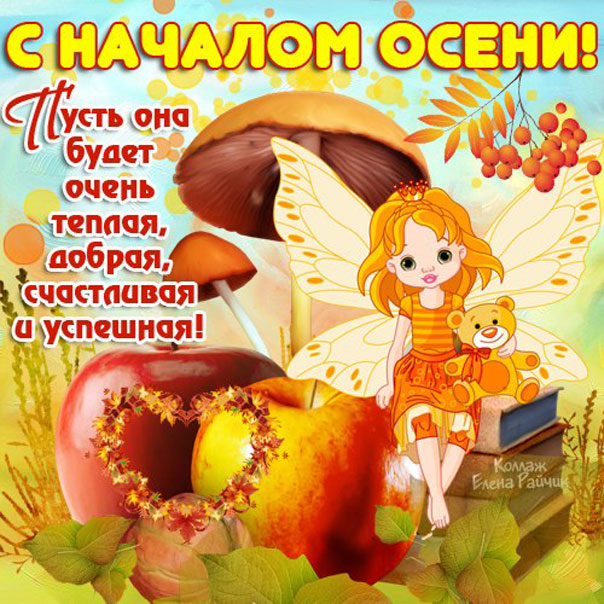 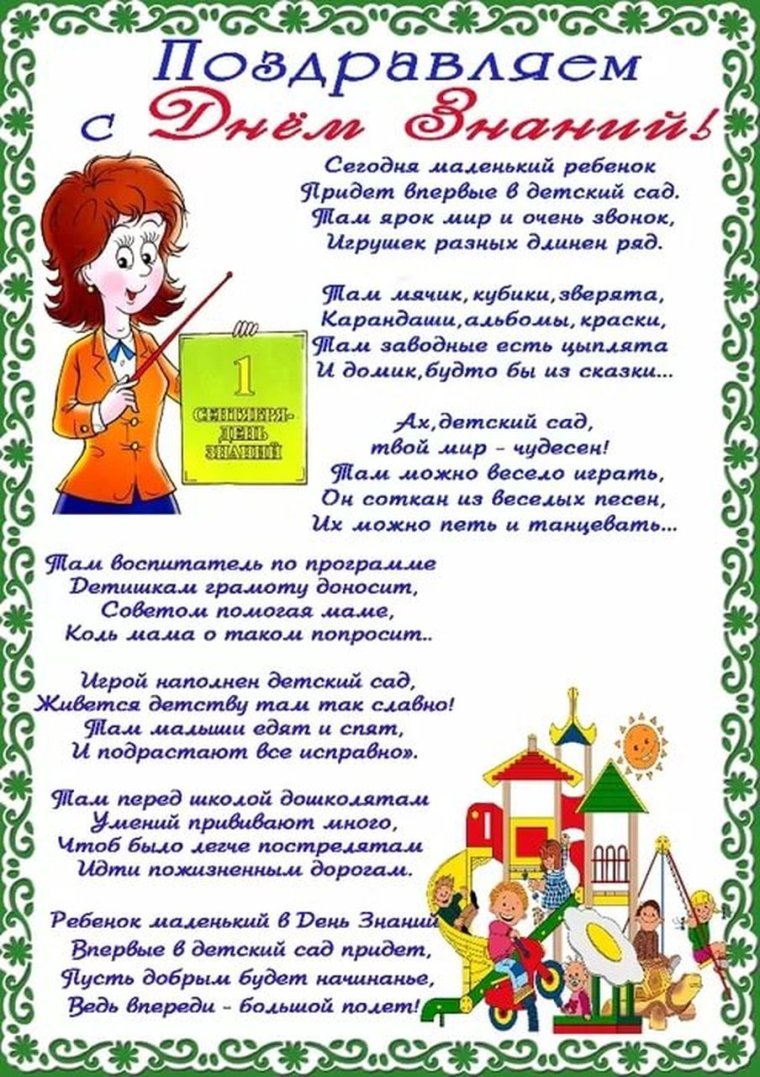 Золотая осень 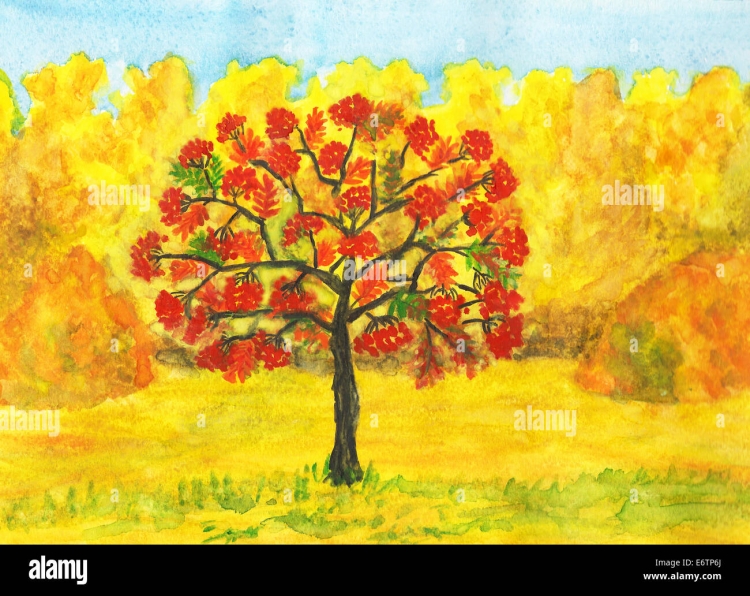 Рябинушка Посмотри! Покраснели осины, В шалях жёлтых берёзки стоят… У лесной примадонны рябины Бусы алым рубином горят. Нарядилась, как будто царевна, На роскошном осеннем пиру. Ей лесная русалка, наверно, Заплетала косу поутру.Автор: Л. Чадова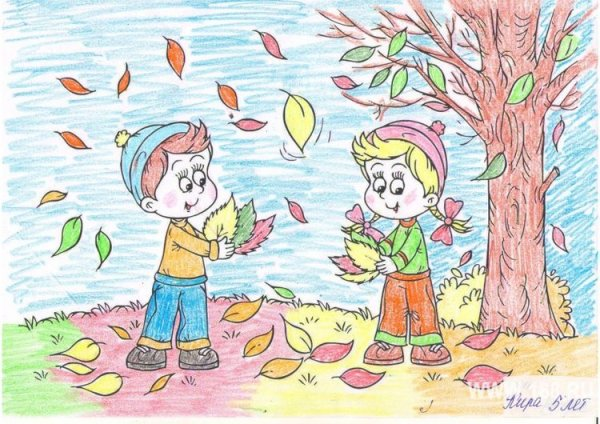 Осенний клад Падают с ветки жёлтые монетки… Под ногами целый клад! Это осень золотая Дарит листья, не считая, Золотые дарит листья Вам, и нам, и всем подряд. Автор: И. Пивоварова

 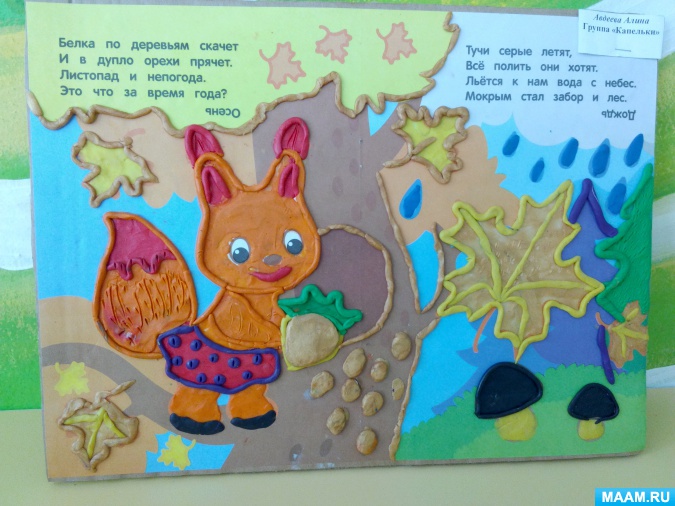 Хлопотунья Далеко ещё зима, Но не для потехи                 	Тащит белка в закрома Ягоды, орехи… Где же взять зимой сластей Для детей и для гостей? Автор: В. Степанов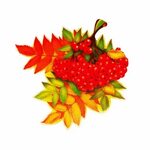 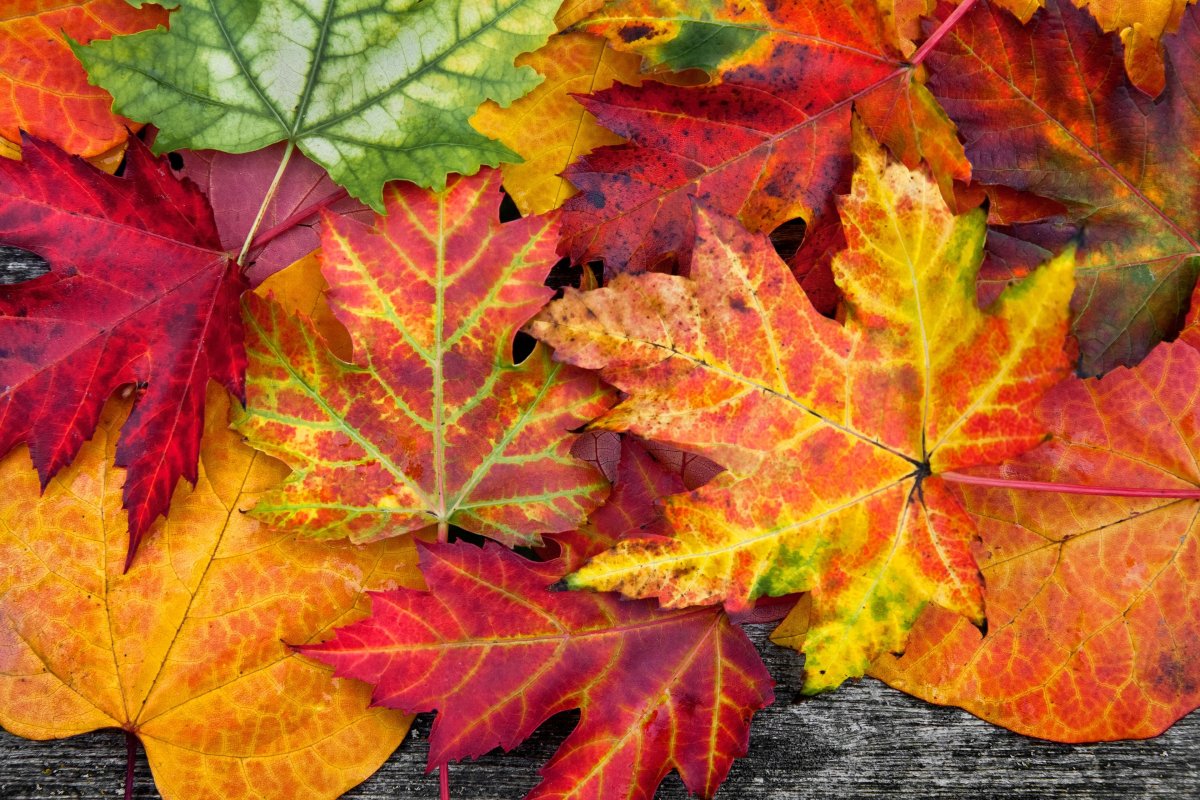 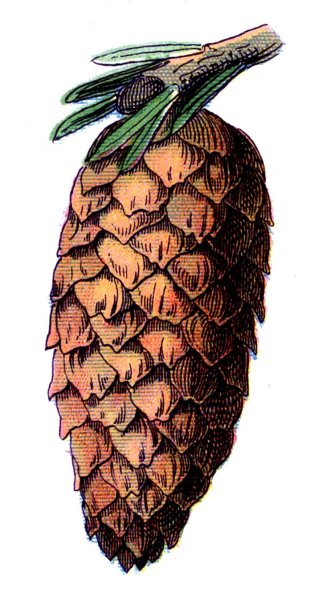 Садик свой украсимСадик свой украсим листьями кленовыми,Гроздьями рябины, шишками еловыми.Здравствуй, наша осень! К встрече мы готовы:Разучили песенку, знаем танец новый.Автор: Р. СефДень именинника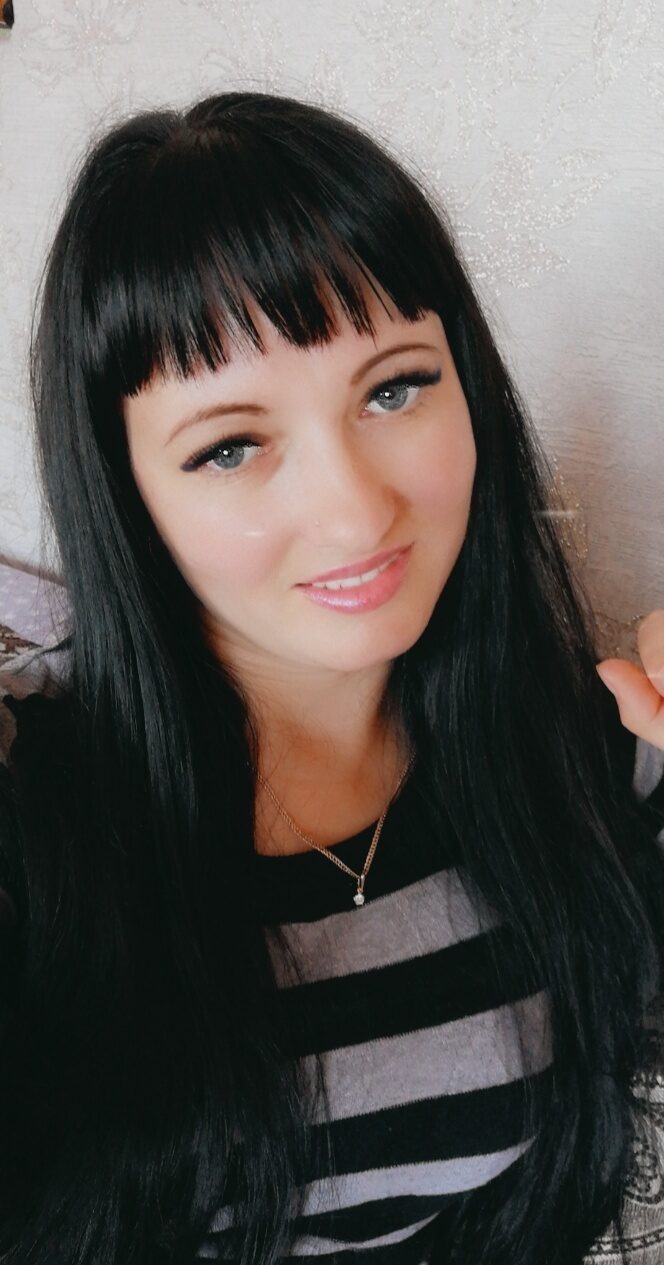 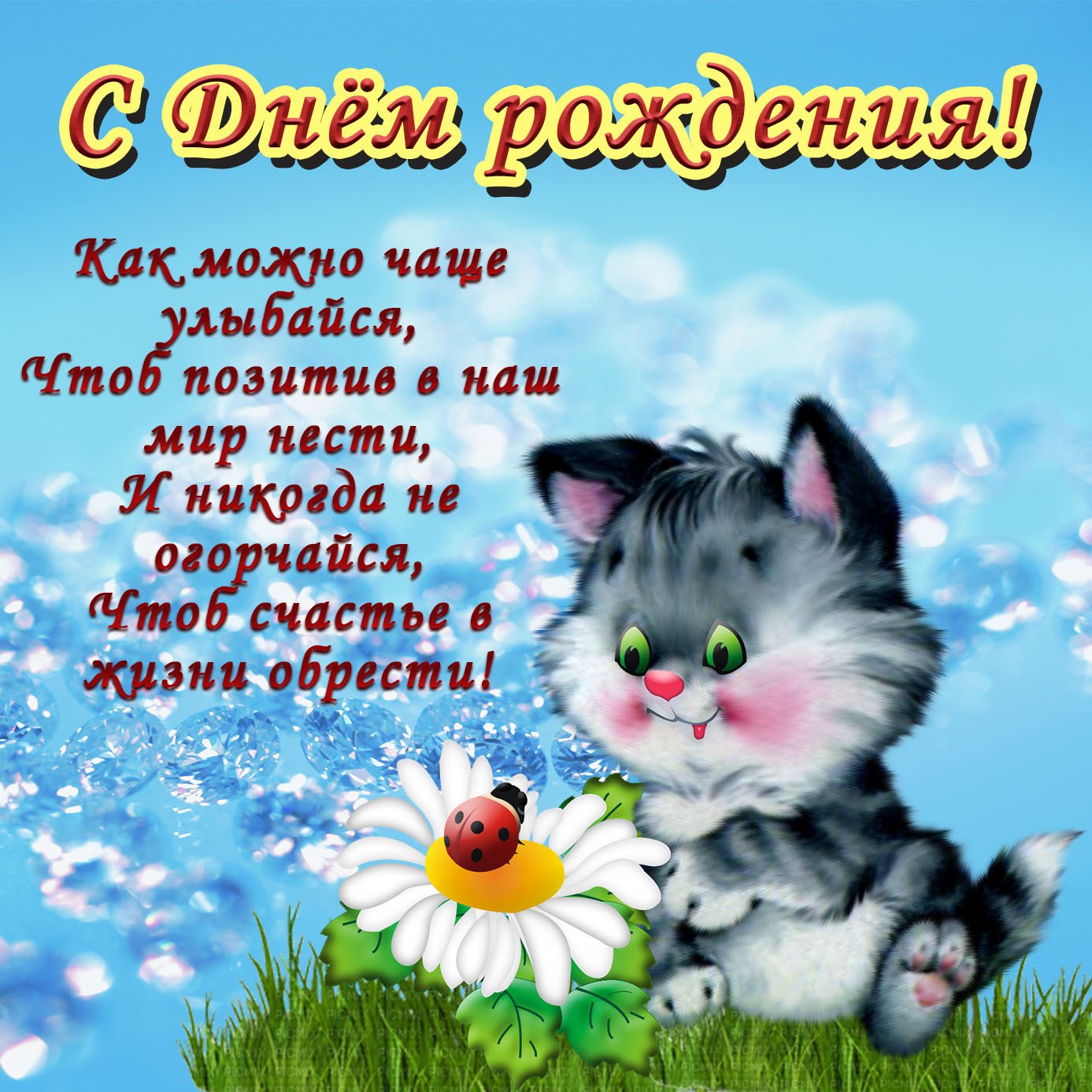 Подарок имениннику Дидактическая игра «Четвёртый лишний»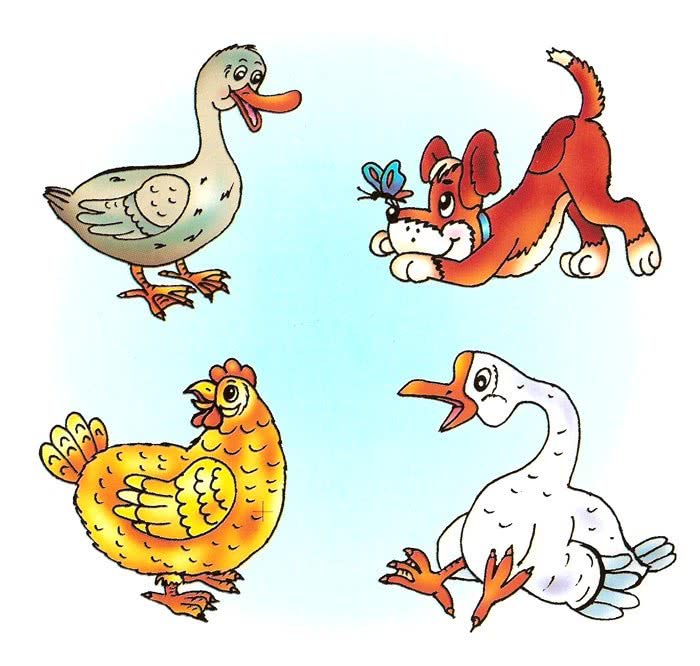 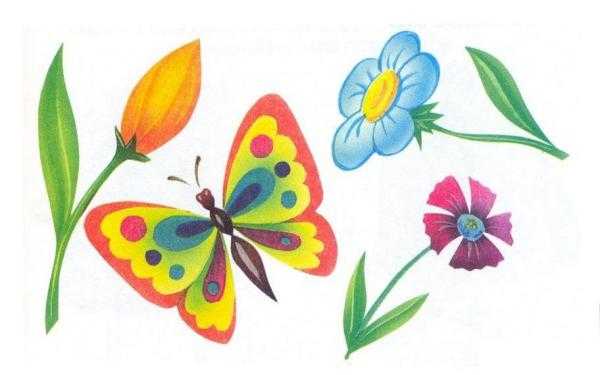 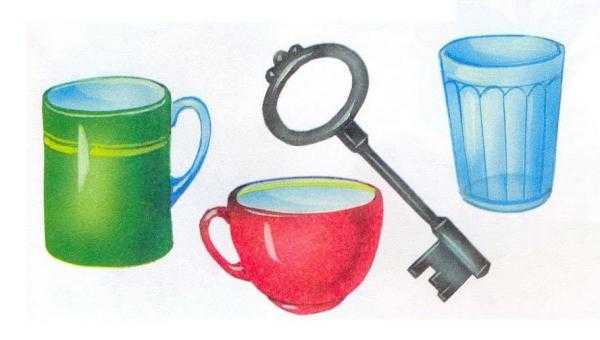 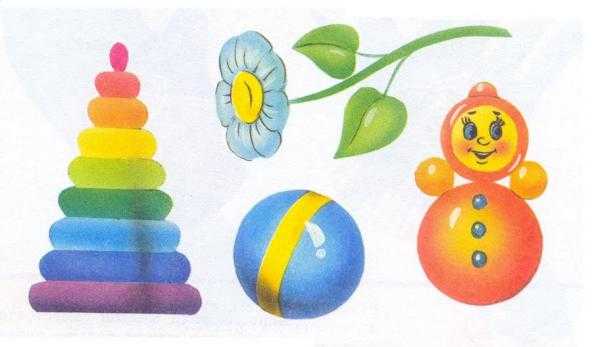 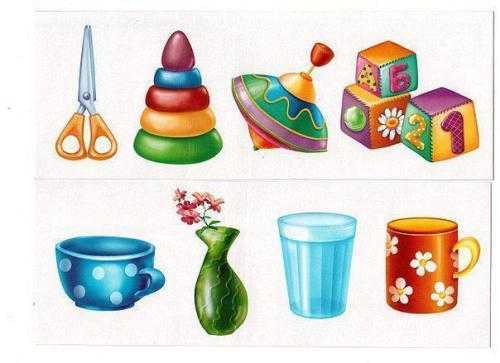 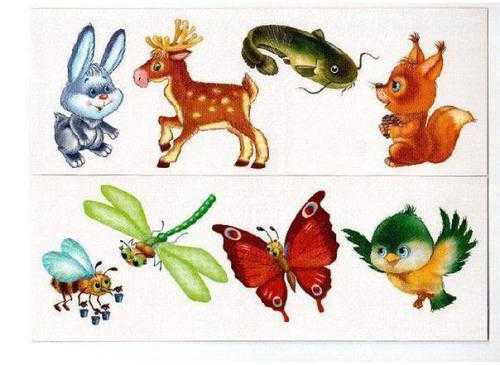 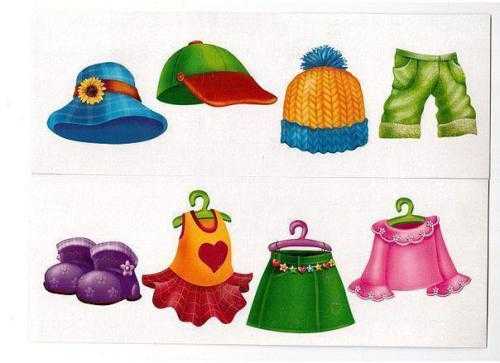 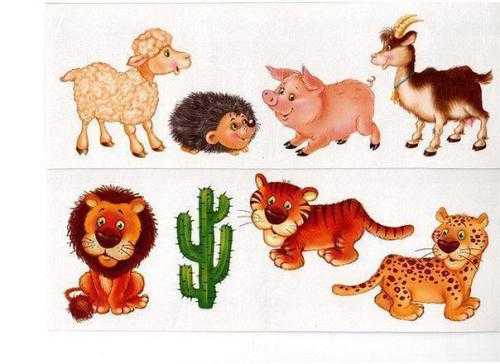 В сентябре День 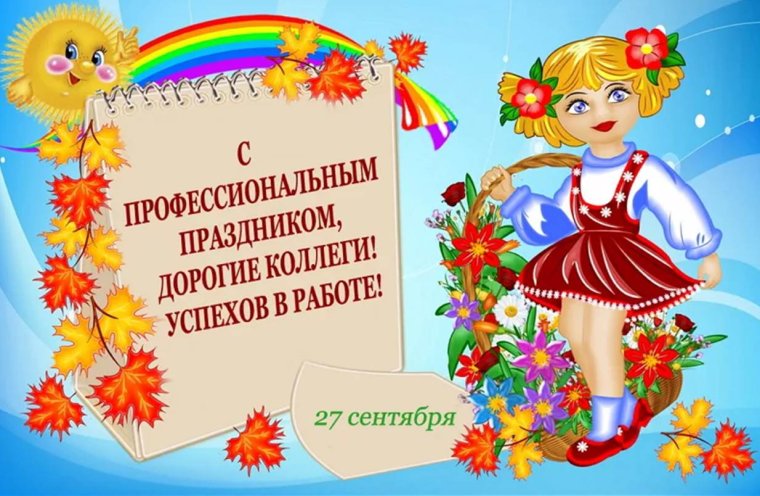 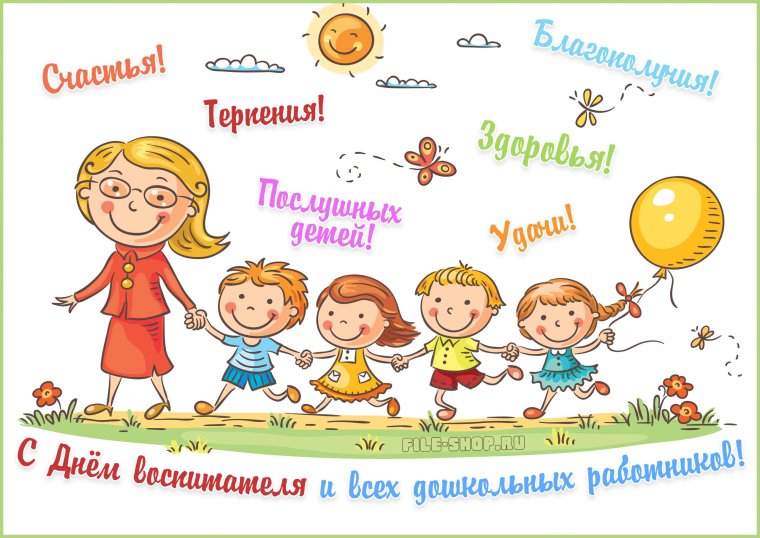 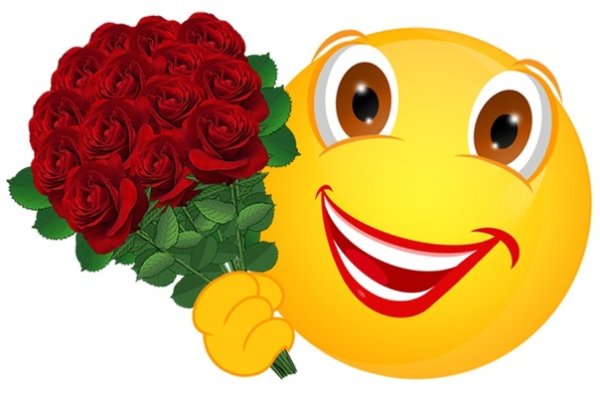 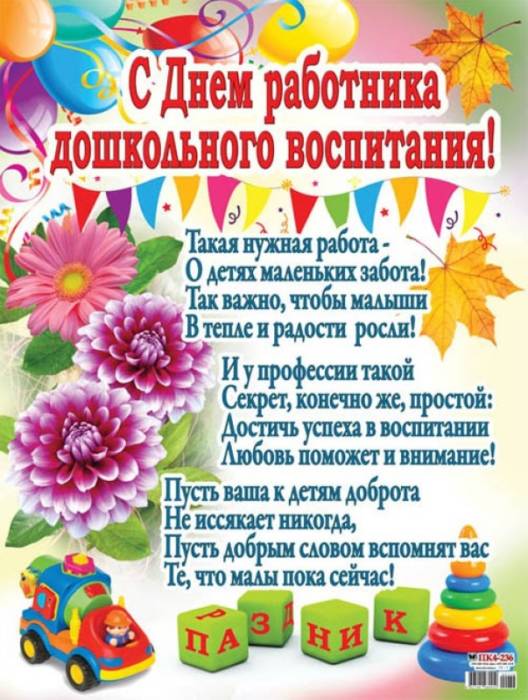              Детское творчество Осенняя картинка из сухих листьевПонадобится: блюдечко, акварельные краски, старая зубная щётка, лист бумаги (желательно плотной).Инструкция:Тонким слоем разводим краску на блюдечке .Обмакиваем щётку в краску (не полностью, а только кончики).Укладываем листочки на бумагу.Проводя чем-нибудь Аппликация «Лев» из кленовых листьев Рисуем мордочку льва на листочке. Начинаем приклеивать листочки. .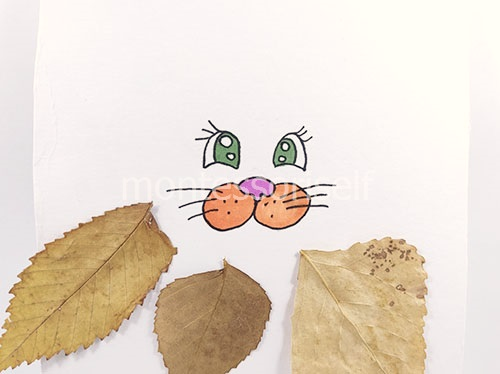 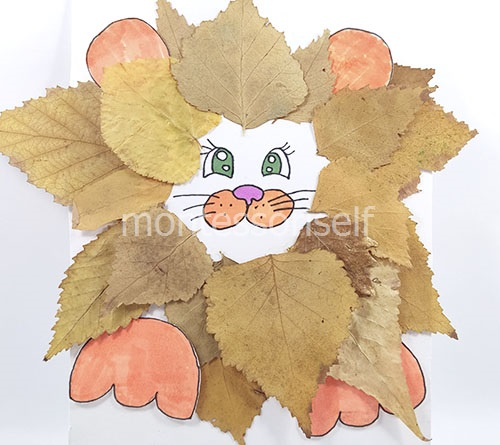 Таким же образом формируем всю гриву льва, а так же приклеиваем лапки и ушки.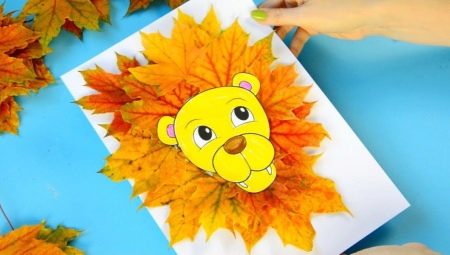 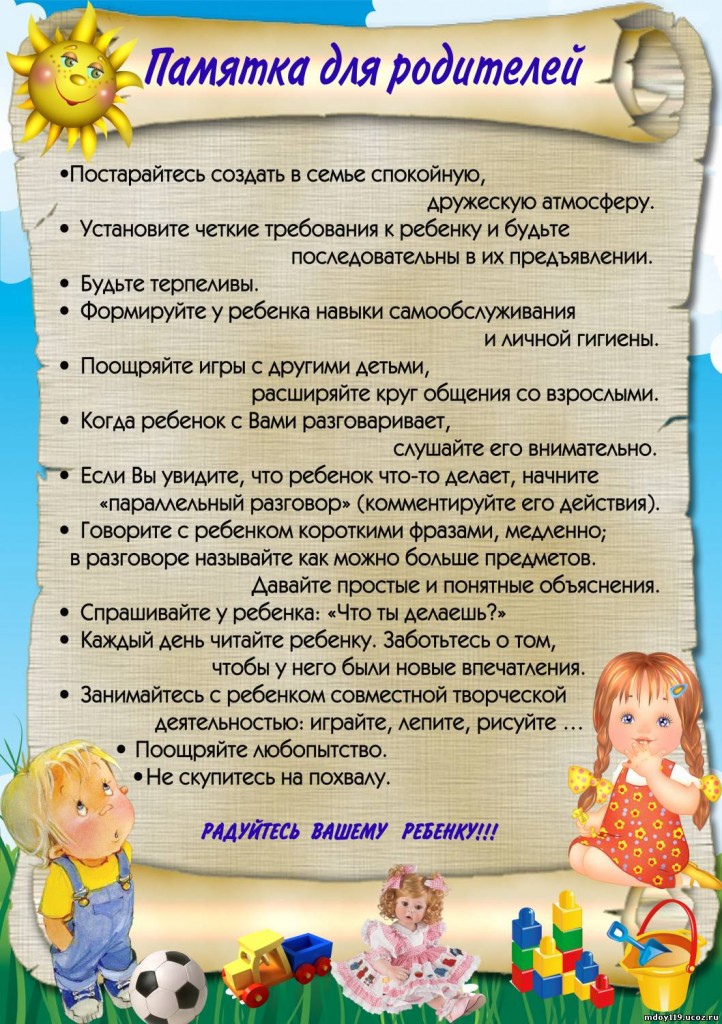 ИГРАЯ, ПОЗНАЁМ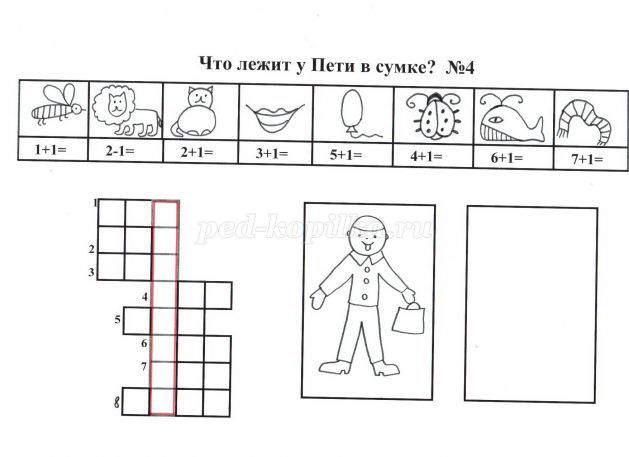 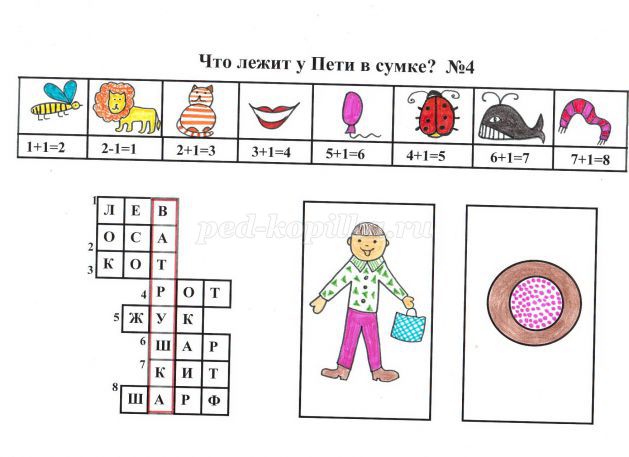 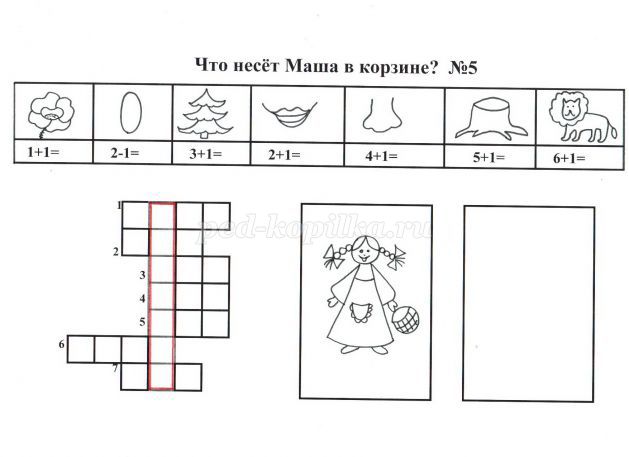 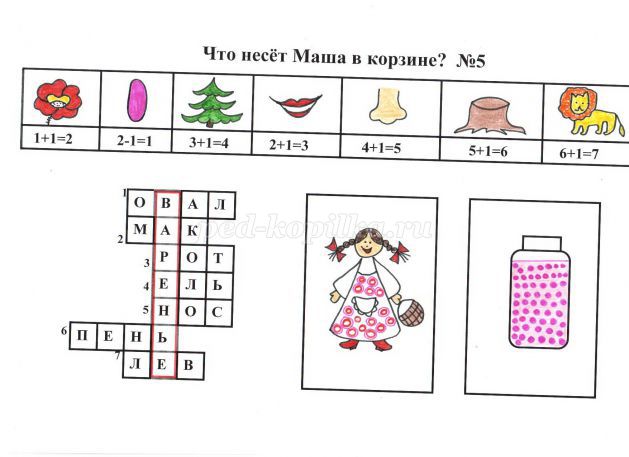 